Que faire quand j’ai du temps libre ? 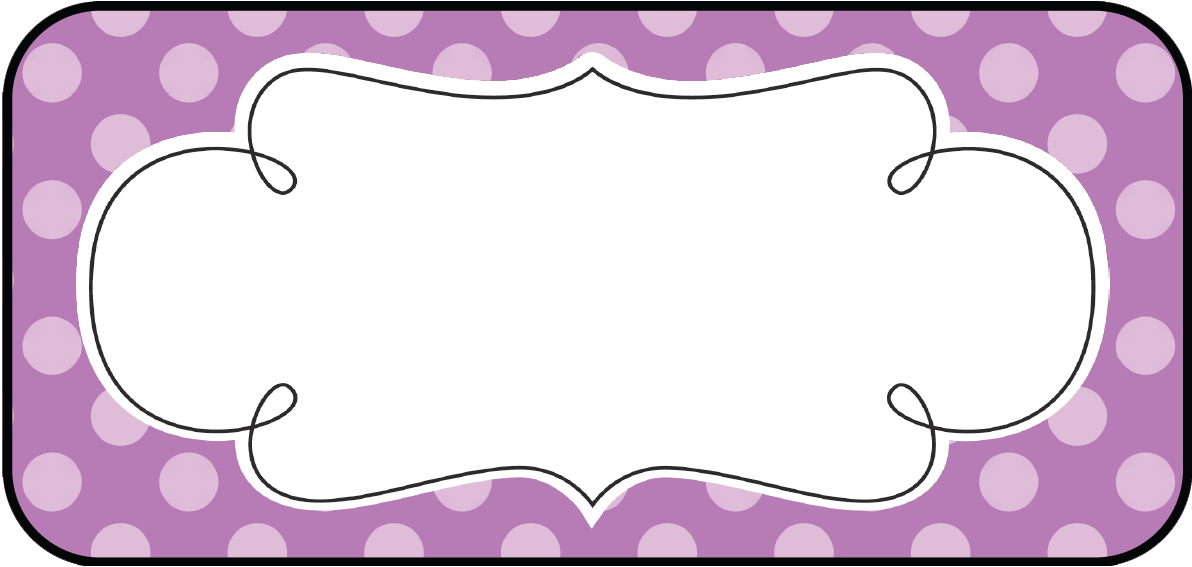 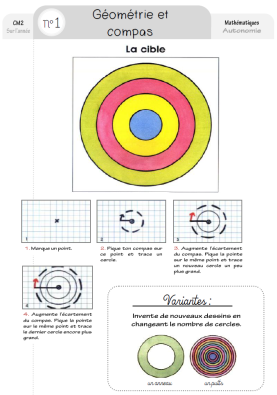 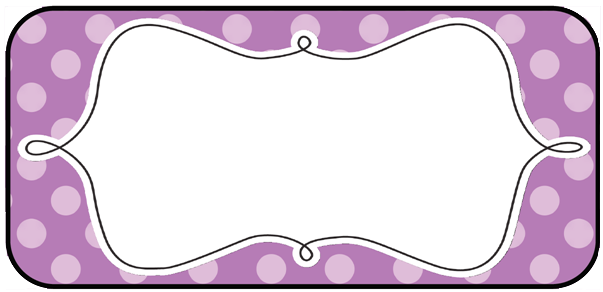 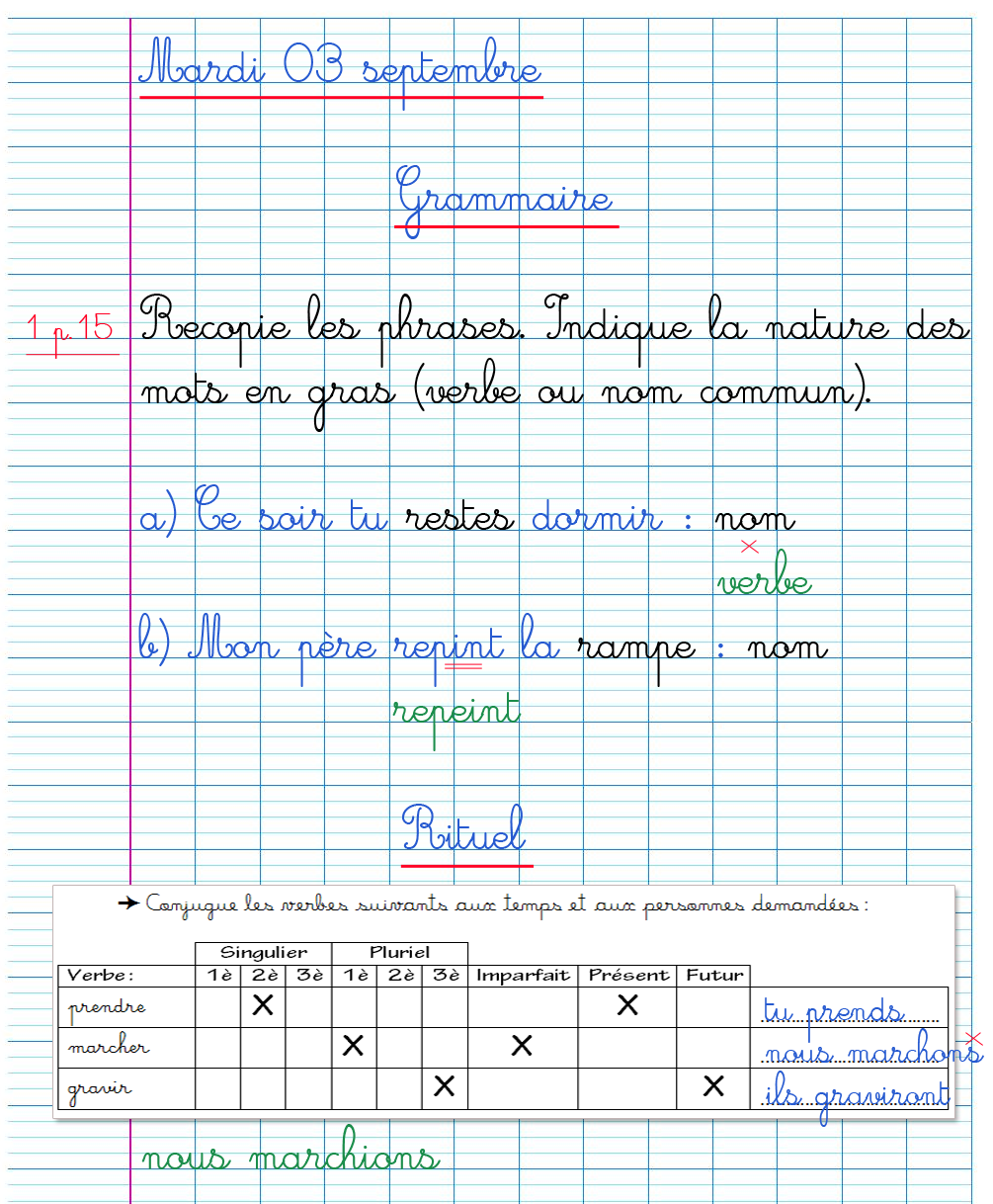 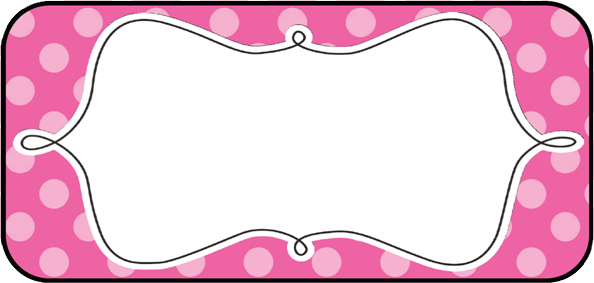 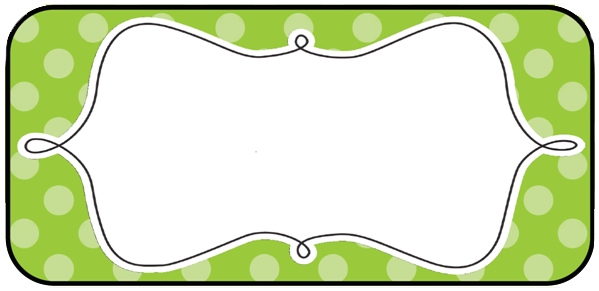 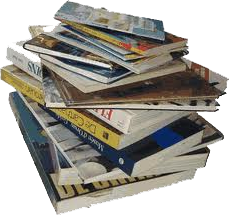 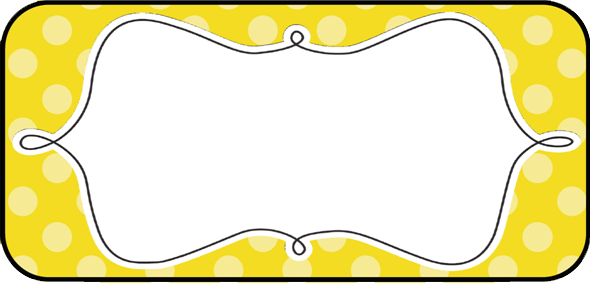 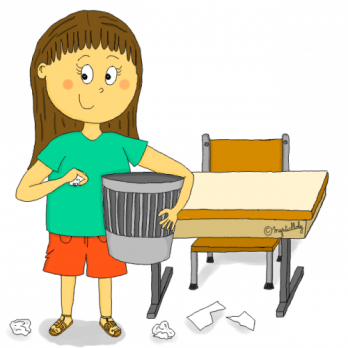 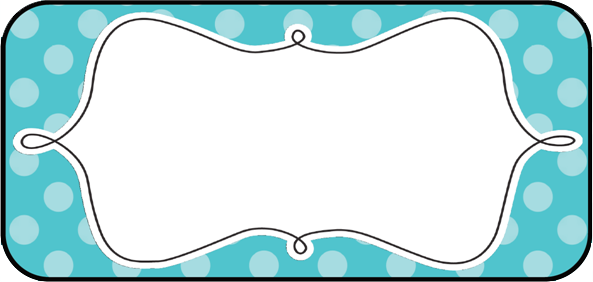 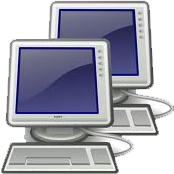 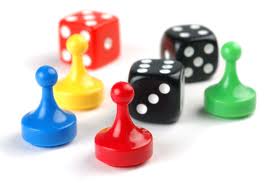 